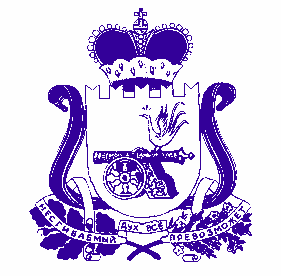           ДУХОВЩИНСКИЙ    РАЙОННЫЙ   СОВЕТ   ДЕПУТАТОВРЕШЕНИЕот 15 сентября  2017 года №63Руководствуясь частью 4 статьи 44 Федерального закона, от 06.10.2003 года №131 – ФЗ «Об общих принципах организации местного самоуправления в Российской Федерации», на основании Устава муниципального образования «Духовщинский район» Смоленской области принятого решением Духовщинского районного Совета депутатов от 28.06.2005 № 43 (в редакции решений Духовщинского районного Совета депутатов от 14.04.2006 № 122, от 30.10.2007 № 55, от 03.04.2008 № 14, от 24.04.2009 № 12, от 08.04.2010 № 15, от 31.05.2011 № 35, от 07.02.2012 № 1, от07 ноября 2012 года №69, от 15 мая 2014 года №25,14 ноября 2014 года №7,10 февраля 2015 №4, 19 июня 2015 №42, 01июля 2016 №45, 25 мая 2017 №46), Положения о порядке учета предложений по проекту Устава муниципального образования «Духовщинский район» Смоленской области, проектам муниципальных правовых актов о внесении изменений и дополнений в Устав муниципального образования «Духовщинский район» Смоленской области и порядке участия граждан в обсуждении указанных правовых актов», утвержденного решением Духовщинского районного Совета депутатов от 15.05.2014 года №48, заслушав решение постоянной комиссии по вопросам законности и правопорядка, Духовщинский районный Совет депутатов РЕШИЛ:1. Установить следующий порядок учета предложений по проекту решения «О внесении изменений в Устав муниципального образования «Духовщинский район» Смоленской области» и порядок участия граждан в его обсуждении:1.1. Ознакомить с проектом решения через средства массовой информации (газета «Панорама Духовщины»). 1.2. Назначить публичные слушания по инициативе Духовщинского районного Совета депутатов по прилагаемому проекту решения Духовщинского районного Совета депутатов «О внесении изменений  Устав муниципального образования «Духовщинский район» Смоленской области на 20 октября 2017 года в 14 часов в здании Администрации муниципального образования «Духовщинский район» Смоленской области.1.3. Приём  и учет предложений  жителей муниципального образования «Духовщинский район» Смоленской области по проекту решения осуществляется с 20 сентября 2017 года до 19 октября 2017 года в Духовщинском районном Совете депутатов по адресу г. Духовщина ул. Смирнова д.45.2. Опубликовать проект решения «О внесении изменений в Устав муниципального образования «Духовщинский район» Смоленской области в газете «Панорама Духовщины» и разместить на официальном сайте муниципального образования «Духовщинский район» Смоленской области.3. Направить настоящее решение Главе муниципального образования   «Духовщинский район» Смоленской области для подписания и обнародования. Об установлении порядка учета предложений по проекту решения «О внесении изменений и дополнений в Устав муниципального образования «Духовщинский район» Смоленской области» и порядок участия граждан в его обсужденииПредседательДуховщинского районногоСовета депутатов                          В.М. ПетрищенковГлава муниципального образования «Духовщинский    район»  Смоленской   области                            Б.В. Петифоров